Проект Межевания территориидля  определения местоположения границ земельного участка, предназначенного для хранения автотранспорта, расположенного по адресу: Российская Федерация, Ярославская область, Первомайский район, с. Кукобой, ул. СоветскаяОсновная частьЗаказчик:  Администрация Первомайского муниципального района Ярославской областиИсполнитель: Кадастровый инженер Зимин Сергей Юрьевич                                                           2021 г.                                            1. Пояснительная записка    Проект межевания территории образования земельного участка, расположенного по адресу: Российская Федерация, Ярославская область, Первомайский  район, Кукобойское сельское поселение, с. Кукобой, ул. Советская разработан кадастровым инженером Зиминым Сергеем Юрьевичем на основании договора на выполнение кадастровых работ  №182 от 02.11.2021 года.В соответствии  с    Правилами     землепользования   и застройки    Кукобойского  сельского поселения Ярославской  области  по состоянию на 2020 г. Генерального плана Кукобойского сельского поселения Ярославской области опубликованных на официальном сайте  Первомайского муниципального района Ярославской области в    сети интернет http://pervomayadm.ru  образуемый земельный участок относится в зоне Ж1 (зона застройки индивидуальными жилыми домами). Образуемый    земельный   участок   имеет  непосредственный   доступ к землям  (земельным  участкам) общего пользования.  В пределах проекта межевания территории красные линии, территории объектов культурного наследия, и зоны действия публичных сервитутов отсутствуют.  В процессе разработки проекта межевания территории использовались следующие  материалы и нормативно- правовые документы: - Градостроительный кодекс Российской Федерации от  29.12.2004 г. № 190-Ф3 - Земельный Российской Федерации от 25.10.2001 №136-Ф3 - Федеральный закон «О введении в действие Жилищного кодекса Российской Федерации» от 29.12.2004 №189 ФЗ - Приказа Минэкономразвития России от 08.12.2015 г. №921 «Об утверждении формы и состава сведений межевого плана, требований к его подготовке» - Федеральный закон «О государственной регистрации недвижимости»  от 13.07.2015 №218- ФЗ - другие нормативно - правовые акты.                                          2. Цель разработки проекта:1.Формирование земельного участка;2.Определение и установление границ сервитутов;3.Повышение эффективности использования территории населенного пункта;4. Планировочная организация территории;5.Установление параметров планируемого развития элементов планировочной структуры;6.Установление границ зон планируемого размещения объектов капитального строительства;   3. Параметры и координаты планируемого земельного участка:4. Рекомендации по порядку установления границ на местности:Установление границ земельных участков на местности следует выполнять в соответствии с   требованиями   федерального     законодательства,  а   также инструкции по проведению межевания. Вынос межевых знаков на местностьнеобходимо       выполнить в   комплексе  землеустроительных       работ     с обеспечением мер по уведомлению заинтересованных лиц   и согласованию с ними границ.Графическая часть5. Схема расположения земельных участков 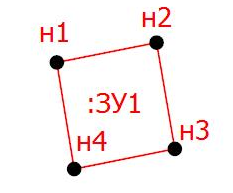 Система координат: МСК-76                                                     Масштаб 1:1000             6.   Схема расположения земельных участков в границахэлементы планировочной структуры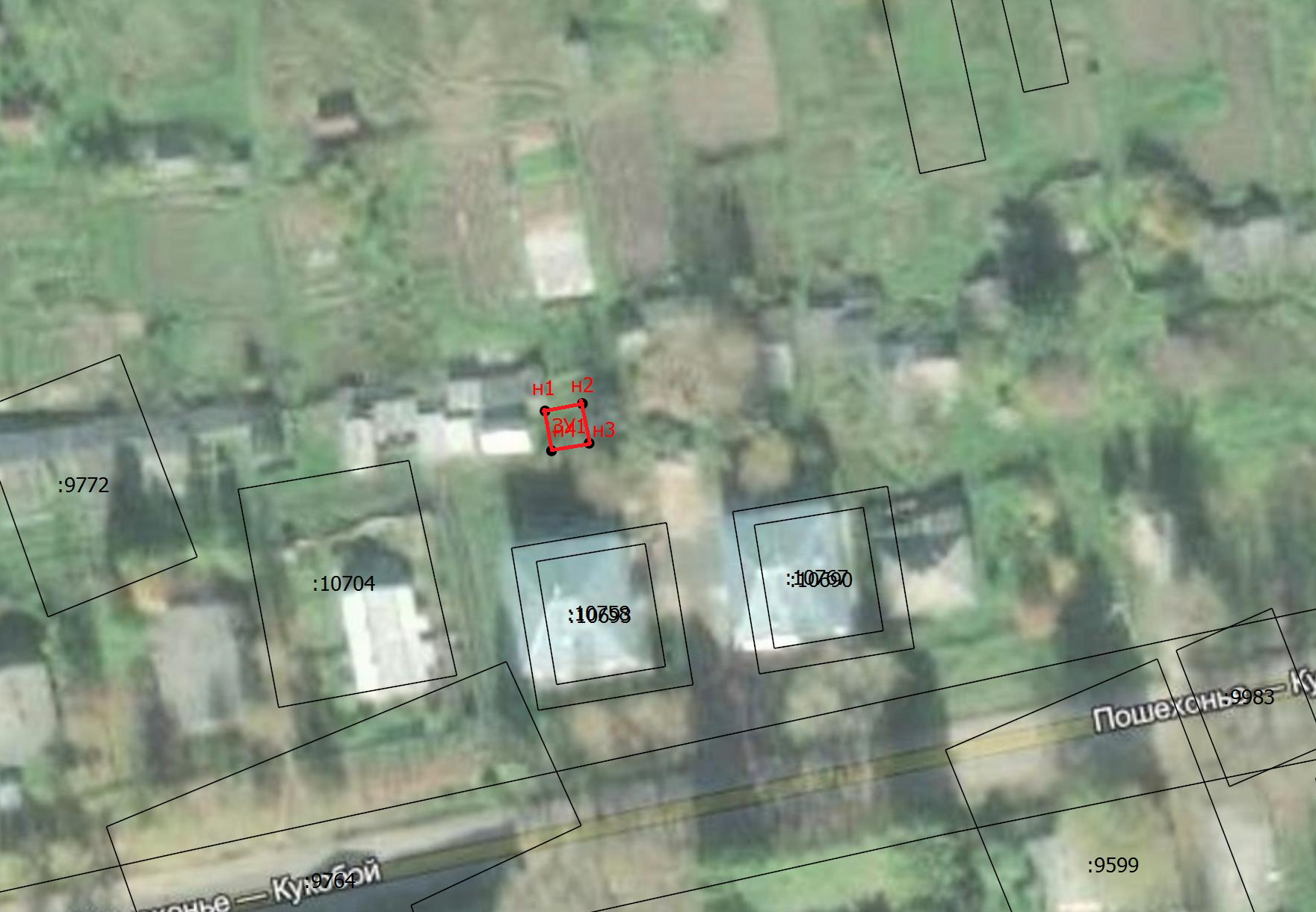                                                       Масштаб 1:1000                 7.   Схема расположения земельного участка на картеградостроительного зонирования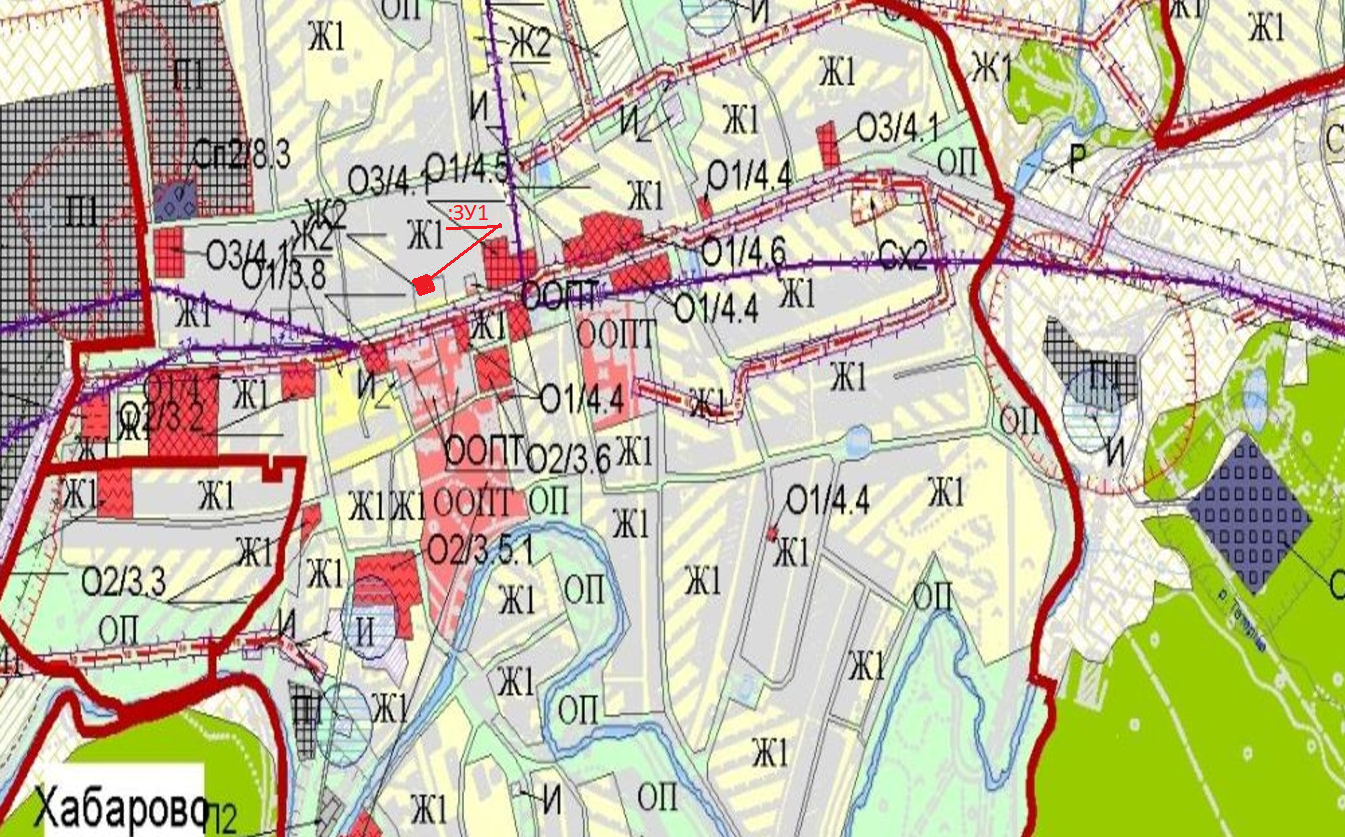                                                     Масштаб 1:1000Условные обозначения:76:10:050801- номер кадастрового квартала76:10:050801:ЗУ1 – номер образуемого земельного участкан1- характерная точка границыЖ1- обозначение территориальной зоныМатериалы по обоснованиюПроекта межевания территории  Чертеж межевания территории образования земельного участка, расположенного по адресу: Российская Федерация, Ярославская область, Первомайский район, Кукобойское сельское поселение, с. Кукобой, ул. СоветскаяМ 1:2000Условные обозначения:76:10:050801- номер кадастрового квартала76:10:050801:ЗУ1 – номер образуемого земельного участкан1- характерная точка границы образуемого земельного участка_____ -границы зон с особыми условиями использования территорий_____ -границы существующих земельных участков сведения о границах       которых содержатся в ЕГРНУтвержден                                             Постановлением  АдминистрацииПервомайского муниципального района Ярославской области  № 28 от 20.01.2022 г.СОДЕРЖАНИЕСОДЕРЖАНИЕСОДЕРЖАНИЕСОДЕРЖАНИЕСОДЕРЖАНИЕСОДЕРЖАНИЕ№п/пНаименование документаНаименование документаНаименование документаНаименование документа    Страница122223Текстовая частьТекстовая частьТекстовая частьТекстовая частьТекстовая частьТекстовая часть11Пояснительная запискаПояснительная записка3322Параметры проектируемого земельного участкаПараметры проектируемого земельного участка4433Цель разработки проектаЦель разработки проекта4444Рекомендации по порядку установления границ на местностиРекомендации по порядку установления границ на местности44Графическая частьГрафическая частьГрафическая частьГрафическая частьГрафическая частьГрафическая часть555Чертеж межевания территории55666Схема расположения земельных участков в границах элемента планировочной структуры66777Схема расположения земельных участков на карте градостроительного зонирования77Номер земельного участкаПлощадь,мВид разрешенного использованияКоординаты поворотных точек проектируемого з.у.Координаты поворотных точек проектируемого з.у.Координаты поворотных точек проектируемого з.у.Номер земельного участкаПлощадь,мВид разрешенного использования№ХYYЗУ128 Хранение автотранспортан1н2н3н4н1495295,54495296,53495591,22495290,21495295,541328657,211328662,201328663,111328658,081328657,21Адрес земельного участка: Российская Федерация, Ярославская область, Первомайский район,  Кукобойское сельское поселение,  с. Кукобой, ул. СоветскаяАдрес земельного участка: Российская Федерация, Ярославская область, Первомайский район,  Кукобойское сельское поселение,  с. Кукобой, ул. СоветскаяАдрес земельного участка: Российская Федерация, Ярославская область, Первомайский район,  Кукобойское сельское поселение,  с. Кукобой, ул. СоветскаяКатегория земель: земли населенных пунктовКатегория земель: земли населенных пунктовКатегория земель: земли населенных пунктовТерриториальная зона: Ж1 (зона застройки индивидуальными жилыми домами)Территориальная зона: Ж1 (зона застройки индивидуальными жилыми домами)Территориальная зона: Ж1 (зона застройки индивидуальными жилыми домами)Вид разрешенного использования: хранение автотранспортаВид разрешенного использования: хранение автотранспортаВид разрешенного использования: хранение автотранспортаУсловный номер земельного участка:76:10:050801:ЗУ1Условный номер земельного участка:76:10:050801:ЗУ1Условный номер земельного участка:76:10:050801:ЗУ1Площадь земельного участка:  28 кв.м.Площадь земельного участка:  28 кв.м.Площадь земельного участка:  28 кв.м.Обозначение характерных точек границы                                  Координаты,  м                                  Координаты,  мОбозначение характерных точек границы                      Х                         Yн1495295,541328657,21н2495296,531328662,20н3495591,221328663,11н4495290,211328658,08н1495290,211328657,21